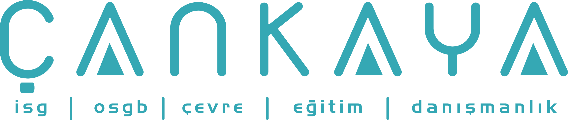 İŞBAŞI İSG KONUŞMALARI(TOOLBOX TALKS) No: 88         			        Sayfa No: 1/2                                                                                                   ELLERİNİZİ KORUYUNBirçok iş, çeşitli şekillerde ellerinizi kullanmanızı gerektirir. Aslında iş yaparken, çoğunlukla gözlerinizden sonra vücudunuzun en önemli parçası ellerinizdir. Elleriniz sizin ekmek tekneniz ve korunması gereken değerli bir hazinenizdir. Her yıl 500.000’den fazla yaralanma olayından ellerinizi korumak yine sizin elinizde. İş yerinde el yaralanmalarını önleyecek emniyet tedbirlerinin alınmasına işvereniniz destek olacaktır ancak bu tedbirleri uygulayacak olan yine sizsiniz.El koruma çalışmalarında yerinizi alın. Unutmayın, bu sizin elinizde:- İş için uygun el koruyucuyu takın. İş için doğru eldiveni aldığınızdan emin olun. Emin değilseniz sorun.- İşi yapmaya başlamadan önce düşünün — ellerinizden ne yapmalarını bekliyorsunuz.- Daha önce kestirme yollardan işi yapıp yaralanmamış olsanız bile emniyet kurallarına uyun. Ciddi bir el yaralanması için tek bir yanlış hareket yeterlidir. - Bir kaza olması durumunda acilen tedavi görün. Acil müdahale, enfeksiyon gibi çok daha ciddi sonuçların yaşanmasını önleyebilir. - Tüm yaralanmaları derhal amirinize bildirin. Amiriniz benzer bir yaralanmanın tekrar etmemesi için kazanın detaylı anlatımına ihtiyaç duyacaktır. Unutmayın, işvereniniz ellerinizin yaralanmalardan korunması için üstüne düşeni yapmaya hazırdır ancak el koruma işi bir takım işidir. Size düşen, işvereniniz tarafından konulan emniyet kurallarını öğrenmek ve bu kurallara riayet etmektir. İŞBAŞI İSG KONUŞMALARI(TOOLBOX TALKS)No:  88                                                                                                          		      Sayfa No: 2/2                                                                                                   PROTECT YOUR HANDSMost jobs require that you use your hands in some way. In fact, next to your eyes, your hands are probably the most important part of your body when it comes to doing your job. Your hands are your wage earners, a valuable asset that must be protected.It's up to you to prevent your hands from being among the over 500,000 injured each year. Your employer helps by developing safety measures to overcome the hand injury hazards in your workplace, but it's up to you to use them.Play your part in the hand safety effort. Remember, it's up to you to:- Wear proper hand protection, for the job. Be sure you know the right kind of glove for the job. If you're not sure, ask.- Think through each task before you do — know what you're asking your hands to do.- Follow safety rules, even if you've gotten away with short cuts before. It only takes one wrong move to suffer a serious hand injury.- Seek prompt treatment if an accident does occur. Prompt treatment can help prevent more serious consequences, such as an infection from occurring.- Report all injuries to your supervisor, immediately. He needs to know the specifics of the accident to help prevent if from occurring again.Remember, your employer is committed to helping you prevent injury to your hands, but the hand safety effort takes team work. You must do your part by learning basic safety rules developed by your employer and following them.